如果嫌图片小，就ctrl+鼠标滑轮向上滑  放大word界面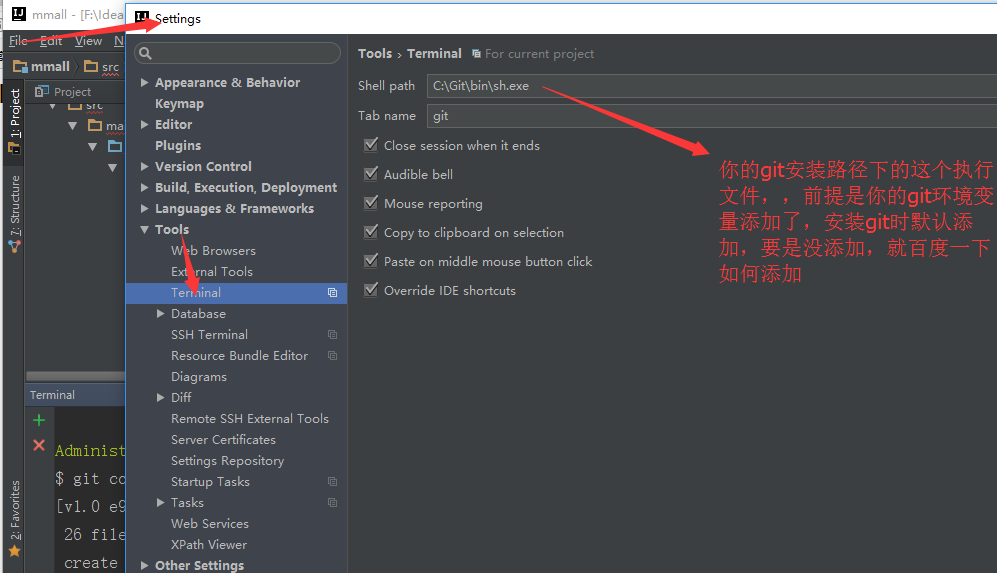 